CURRICULUM VITAE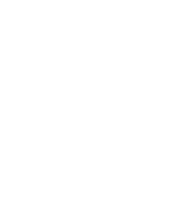 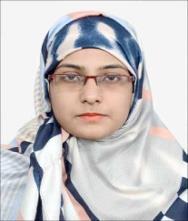 Farah E-mail id: farah.383402@2freemail.com 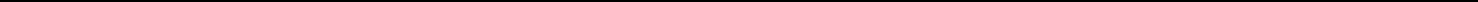 Career Objectives :-To work in a competitive environment and gain experience and expertise for the betterment of self and the organization.Educational Qualification:-Technical Skills :C programming languageCore JavaWorking Experience :Worked at Andhra Association English School(CISCE Board) as an Computer Science Teacher 6th September 2017- to 12th December 2017Summer Training :Organization – Shavak Nanavati Techinical Institute, TATA STEEL , Jamshedpur.Duration – 17 July 2014- 16 August 2014.Name of the project – “Study Of Process Instrumentation At Caster Ld#1”Projects Undergone :Title of the project- Design of Broadband high gain single feed cross Aperture coupled patch antennaDuration – 6 monthsTeam Size - 4 people.Description - This project is aimed to design an antenna at 2.4GHz frequency.Using Crosspolarization and Aperture feeding techniques,we had designed an antenna which provideshigher impedance bandwidth and high data rates. I and three of my friends had done thisproject using HFSS Software.Achievements :A+ certified by RCPL in C, C++ and DATA STUCTURE.Secured 2nd position in ISC Examination(2013) in school.Secured highest marks in computer science in ISC Examination(2013) in school.Strength :SincereTeam playerQuick learnerIndustriousAdaptableOptimisticExaminationSchool /CollegeBoard/UniversityYear of PassingCGPA/PercentageExaminationSchool /CollegeBoard/UniversityYear of PassingSecuredSecuredB.TechTrident Academy ofBiju Pattnaik(Electronics &Trident Academy ofBiju Pattnaik(Electronics &Technology,University of20177.56TelecommuniTechnology,University of20177.56TelecommuniBhubaneswar.Technology, Orissa.cation Engg.)Bhubaneswar.Technology, Orissa.cation Engg.)Andhra AssociationIndian SchoolAndhra AssociationCertificate12thEnglish School,Certificate201379.75%12thEnglish School,Examination ,201379.75%Jamshedpur.Examination ,Jamshedpur.new Delhinew DelhiIndian Certificate10thTagore Academy,of Secondary201173.4 %10thJamshedpur.Education2011Jamshedpur.EducationPersonal Information:-Personal Information:-Personal Information:-Date of BirthDate of Birth:17th December,1993GenderGender:FemaleReligionReligion:IslamLanguage skillsLanguage skills:English, Urdu,Hindi,ArabicNationalityNationality:IndianMarital StatusMarital Status:MarriedAddressAddress:DubaiDate :___________Date :___________Date :____________ _ _ _ _ _ _ _ _ _ _ _ _ _